Информацияо состоянии детского дорожно-транспортного травматизма на территории г. Магнитогорска и предлагаемых мероприятиях в рамках профилактической акции «Весенние каникулы».В текущем году на территории города Магнитогорска зарегистрировано 1334 дорожно-транспортных происшествия, в результате которых 2 человека погибли, 60 человек получили ранения различной степени тяжести. Зарегистрировано четыре дорожно-транспортных происшествия с участием несовершеннолетних участников дорожного движения в возрасте до 16 лет (аналогичный период 2021 г. - 7). В числе раненых два пешехода, два пассажира транспортных средств. В период с 1 по 14 марта 2022 года на территории города Магнитогорска зарегистрировано одно дорожно-транспортное происшествие с участием несовершеннолетнего участника дорожного движения.  11 марта в 15 часов 05 минут в районе дома 105 по проспекту                         К. Маркса, водитель 1980 года рождения, управляя автомобилем ГАЗ А65Р33 (маршрутное такси),  следуя по проспекту Карла Маркса в сторону улицы Дружбы, напротив дома 105 по проспекту К.Маркса выехал на перекресток на запрещающий сигнал светофора, совершил наезд на пешехода, переходившего проезжую часть справа налево по регулируемому пешеходному переходу на разрешающий (зеленый) сигнал светофора. В результате дорожно-транспортного происшествия несовершеннолетний пешеход – девочка 11.03.2008 года рождения, обучается в 7 «Б» классе МОУ «СОШ № 12» г. Магнитогорска получила телесные повреждения: закрытый перелом нижней трети диафиза костей правой голени со смещением. Госпитализирована в отделение травматологии ГАУЗ «Центр охраны материнства и детства                                  г. Магнитогорск».  На момент ДТП пострадавшая направлялась из образовательной организации к месту проживания. В целях развития новых форм работы по предупреждению дорожно-транспортных происшествий с участием несовершеннолетних участников дорожного движения, формирования стереотипов законопослушного поведения юных участников дорожного движения сотрудниками группы пропаганды БДД ежемесячно организовано проведение онлайн-уроков в режиме видеоконференцсвязи. Очередная трансляция онлайн-урока запланирована на 17.03.2022 г. В целях защиты жизни и здоровья детей от угрозы ДТП, предотвращения дорожно-транспортных происшествий с участием детей в период весенних каникул в период с 21.03.2022 г. по 04.04.2022 г. на территории г. Магнитогорска проводится профилактическая акция «Весенние каникулы». На основании вышеизложенного, -ПРЕДЛАГАЮ:Перед началом весенних школьных каникул организовать в образовательных организациях города проведение комплекса мероприятий, направленных на предупреждение дорожно-транспортных происшествий с участием несовершеннолетних: 1.1. Организовать проведение профилактических акций, флешмобов  и конкурсов, направленных на предупреждение аварийности с участием несовершеннолетних, активно привлекать к данному вопросу родителей.1.2. Провести агитационные мероприятия по неукоснительному соблюдению правил дорожного движения с обучающимися общеобразовательных организаций с выступлением отрядов юных инспекторов движения, демонстрацией фотографий и видеосюжетов с мест ДТП с участием детей, зарегистрированных на территории                                г. Магнитогорска.1.3. Провести обучающие занятия с детьми на темы: «Особенности поведения вблизи проезжей части в весенний период», «Сигналы светофора», «Какой переход самый безопасный?», «Как безопасно перейти проезжую часть?», «Использование световозвращателей».1.4. В соответствии с графиком, организовать дежурства общественной организации «Родительский дорожный патруль» на нерегулируемых пешеходных переходах, расположенных в непосредственной близости от образовательных организаций.1.5. Во взаимодействии с администрациями образовательных организаций и родительскими комитетами организовать работу по контролю за соблюдением водителями правил перевозки детей и использования несовершеннолетними световозвращающих элементов силами сформированных активных групп «Родительский патруль».1.6. Организовать проведение «минуток безопасности» на последних уроках во всех классах, акцентируя внимание на необходимость соблюдения ПДД, с учетом погодных условий и особенностях обустройства улично-дорожной сети при движении по маршруту «Дом – школа – дом».  1.7. Обеспечить размещение в уголках безопасности дорожного движения и на сайтах образовательных организаций информации ГИБДД о состоянии детского дорожно-транспортного травматизма,  тематических листовок об обязанностях пешеходов при переходе проезжей части дороги, об обязательном использовании детских удерживающих систем (устройств) при перевозке детей в возрасте до 12 лет в салоне автомобиля, об использовании световозвращающих элементов при движении в темное время суток.1.8. Обеспечить участие обучающихся на занятиях по безопасности дорожного движения в режиме видеоконференцсвязи, проводимых сотрудниками группы пропаганды БДД ОГИБДД УМВД России по                       г. Магнитогорску.2. При проведении родительских собраний, в том числе с привлечением сотрудников ГИБДД, особое внимание уделить вопросам обеспечения безопасного поведения детей на дорогах, разъяснить требования законодательства по содержанию и воспитанию детей и возможных уголовно-правовых последствиях в случае неисполнения родительских обязанностей, обеспечить демонстрацию фото,  видеоматериалов, предоставленных ГИБДД УМВД России по                            г. Магнитогорску.3. Активизировать размещение информации о проведении мероприятий в рамках профилактической акции в тематическом сообществе "Школа дорожной безопасности Магнитогорск" в социальной сети ВКонтакте https://vk.com/magnitogorskdetipdd Авторами материалов могут выступать педагоги, обучающиеся, юные инспекторы движения, родители и все иные заинтересованные лица.ОГИБДД УМВД России по г. Магнитогорску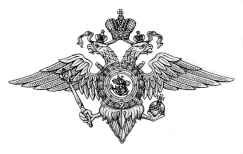 ГУ МВД РОССИИПО ЧЕЛЯБИНСКОЙ ОБЛАСТИГОСУДАРСТВЕННАЯ ИНСПЕКЦИЯ БЕЗОПАСНОСТИ ДОРОЖНОГО ДВИЖЕНИЯУМВД РОССИИ по г. МАГНИТОГОРСКУЧЕЛЯБИНСКОЙ ОБЛАСТИ. Магнитогорск,ул. Советская, дом 42телефон: (3519) 20-90-14от 16.03.2022 г. № 65/9 - 443__     на № _________ от ___________Руководителю образовательной организации города Магнитогорска